「工不可沒‧藝不可失 」2016工藝創作與文創設計學術研討會暨金工工作營2016 Conference＆Metal Art Workshop on Crafts Creation, Cultural & Creativity Design主辦單位：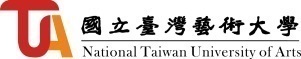 協辦單位：國立臺灣藝術大學設計學院執行單位：  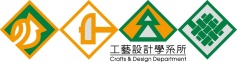 合辦單位： 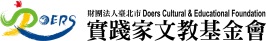 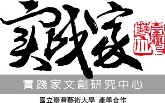 研討會日期：105年 10 月14 日（五）研討會地點：國立臺灣藝術大學10樓國際會議廳工作營日期：105年10 月17～21日（一～五）工作營地點：國立臺灣藝術大學2校區文化創意園區金工工坊時間時間2016年10月14日（星期五）09:00-09:2009:00-09:20報 到 (本校教學研究大樓10樓國際會議廳)09:20-09:3009:20-09:30開幕式：校長、院長致歡迎詞/與會專家學者介紹主持人：呂琪昌/國立臺灣藝術大學工藝設計學系所 教授兼系主任09：30-10:2009：30-10:20專題講座1. 講題： Thinking Out Loud座談者：Mr. David Clarke（Goldsmithing, Silversmithing, Metalwork& Jewellery Artist）     翻譯者：盧瑞芷（光在金工設計有限公司負責人暨藝術總監）       10:20-11：1010:20-11：10專題講座2.講題：一個創意產業的萌發與經營—讚炭工房創業與經營分享座談者：劉得劭（國立臺北教育大學藝術與造型設計學系兼任教授） 11：10-12：0011：10-12：00專題講座3.講題：談竹工藝創作到產業創新的設計座談者：李弘偉（澳洲Swinburne理工大學產品與產業創新設計博士候選人）       12：00-13:0012：00-13:00午 餐（地點：待定）場次時間                 發 表 論 文    評論人  劉鎮洲（國立臺灣藝術大學工藝設計學系 兼任教授）    評論人  劉鎮洲（國立臺灣藝術大學工藝設計學系 兼任教授）    評論人  劉鎮洲（國立臺灣藝術大學工藝設計學系 兼任教授）113：00︱13：20場次：A-1題目：從陶藝成為動詞-談「亞洲當代陶藝交流展」之世代機會發表人：王怡惠 (國立台北科技大學文化事業發展系 助理教授)213：20︱13：40場次：A-2題目：初探陶瓷品於藝術與設計「再創作」的發展現況發表人：馬睿平 (健行科技大學物業經營管理系室內設計組 助理教授)313:40︱14:00場次：A-3題目：陳秀雅鑲嵌藝術創作論述發表人 ：陳秀雅 (中原大學設計學博士學位學程 博士班)14：00-14：1514：00-14：15               中場休息與發表人換場次時間評論人   王銘顯 教授 （明道大學數位設計學系講座教授）評論人   王銘顯 教授 （明道大學數位設計學系講座教授）評論人   王銘顯 教授 （明道大學數位設計學系講座教授）414：15︱14：35場次：A-4題目： 文本意圖架構下論紀宗仁畫作的蟲符號發表人：紀曲峰 (國立臺中科技大學商業設計研究所  研究生)514：35︱14：55場次：A-5	題目：兒童版畫應用於春聯創新形式之探討發表人：林育萱（南臺科技大學視覺傳達設計系暨數位內容與應用設計碩士班 研究生）614：55︱15：15場次：A-6	題目：LINE貼圖角色嘴部造形意象研究之創作發表人：陳昇（天主教輔仁大學應用美術研究所  研究生）15：15-15:3515：15-15:35              茶 敘（地點：10F中庭）         評論人  蕭銘芚（國立新竹教育大學藝術與設計學系 教授兼系主任）         評論人  蕭銘芚（國立新竹教育大學藝術與設計學系 教授兼系主任）         評論人  蕭銘芚（國立新竹教育大學藝術與設計學系 教授兼系主任）715：35︱15：55場次：A-7	題目：敘事性風格應用於首飾創新設計－以Mariko Kusumoto為例發表人：劉芳慈（天主教輔仁大學學系應用美術學系  研究生）815：55︱16：15場次：A-8題目：折疊式結構應用於玄關椅之設計探討發表人：嵇寶寧（國立臺灣藝術大學工藝設計學系 研究生）916：15︱16：35場次：A-9題目：台灣創意都更設計之研究發表人：謝明振（東方設計學院文化創意設計研究所 博士班）16:40～17:0016:40～17:00                   綜合討論暨閉幕	主持人：呂琪昌/國立臺灣藝術大學 工藝設計學系所 教授兼系主任